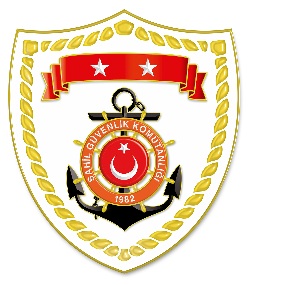 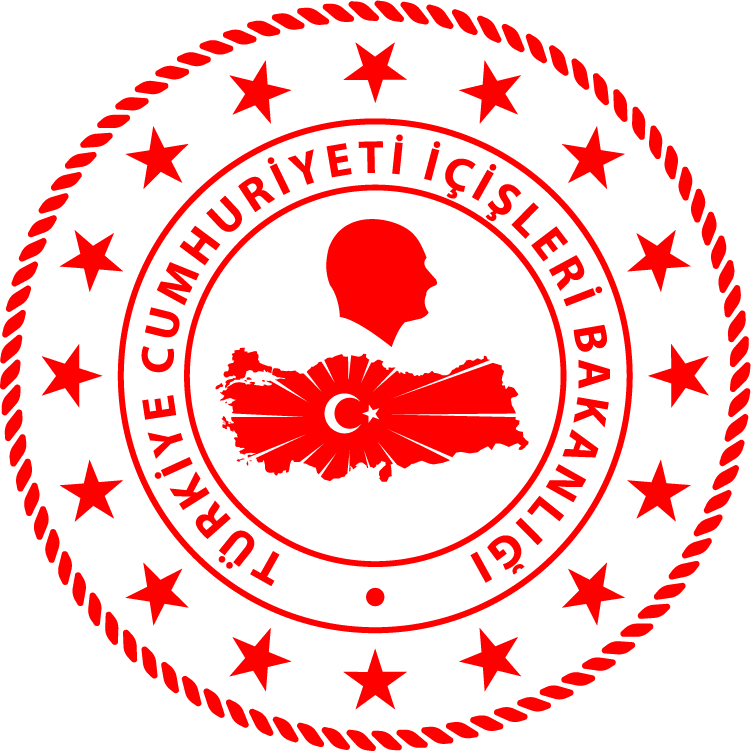 CG Aegean Sea Regional Command*Statistical information given in the table may vary because they consist of data related incidents which were occured and turned into search and rescue operations. The exact  numbers  at the end of  the related month is avaliable on the link; sg.gov.tr/irregular-migration-statisticsNUDATELOCATION/PLACE AND TIMEIRREGULAR MIGRATION ASSETTOTAL NUMBER OF APPREHENDED FACILITATORS/SUSPECTTOTAL NUMBER OF RESCUED
MIGRANTS/ PERSONNATIONALITY OF RESCUED/APPREHENDED MIGRANTS ON THE BASIS OF DECLARATION112 May 2023Off the Coast ofİZMİR/Dikili00.55Inflatable Boat-2525 Palestine212 May 2023Off the Coast ofİZMİR/Menderes02.102 Life Boats-4319 Yemen, 19 Congo, 3 Somalia, 2 Angola 312 May 2023Off the Coast ofBALIKESİR/Ayvalık11.45Inflatable Boat-2423 Palestine, 1 Syria413 May 2023Off the Coast ofİZMİR/Dikili05.18Inflatable Boat-1111 Palestine514 May 23Off the Coast ofİZMİR/Karaburun07.40Inflatable Boat-3619 Palestine, 12 Yemen, 3 Afghanistan, 2 Sudan